Роль театрализованной деятельности в развитие речи.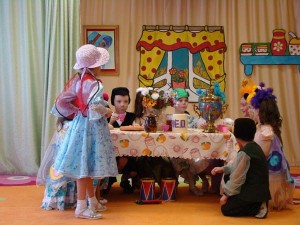 Каждый год в детский сад приходят разные дети: смышленые и не очень, контактные и замкнутые. Но всех их объединяет одно – они удивляются и восхищаются всё меньше и меньше, интересы их однообразны: машинки, куклы Барби, у некоторых игровые приставки. Как же разбудить их души? В этом, я думаю, должна помочь игра. Игра связывает друг друга между собой, детей с взрослыми в единое целое. Размышляя над этим, можно прийти к выводу, что помочь могут театрализованные игры. Вся жизнь детей насыщена игрой. В игре ребенок не только получает информацию об окружающем мире, законах общества, о красоте человеческих отношений, но и учится жить в этом мире, строить свои отношения, а это требует творческой активности личности (внимания, воображения, памяти, хорошо развитой речи, мимики), то есть умение держать себя в обществе.Театральная деятельность – это самый распространенный вид детского творчества. Она близка и понятна ребенку, глубоко лежит в его природе и находит свое отражение стихийно, потому что связана с игрой.Ученые единодушны во мнении, что театр является одной их самых ярких, красочных и доступных восприятию ребенка сфер искусства. Он доставляет детям радость, развивает воображение и фантазию, способствует творческому развитию ребенка и формированию базиса его личностной культуры. По эстетической значимости и влиянию на общее развитие ребенка театрализованной деятельности по праву принадлежит почетное место рядом с музыкой, рисование и лепкой.Играя роль, ребенок может не только представлять, но и эмоционально переживать поступки своего персонажа. Это, безусловно, влияет на развитие сферы чувств дошкольника. Эстетические переживания помогают ребенку испытать восхищение теми проявлениями жизни, которые он раньше не замечал, и передать их с помощью движений, жестов, мимики и других средств выразительности.Важным качеством детской речи является выразительность. Выразительностью речи называют такое ее качество, в котором выраженное суждение связано с отношением к нему говорящего. Выразительность речи основывается на осознанной передаче мысли, т.е. мы говорим никак иначе как об интонационном аспекте выразительности речи.Интонация – это выражение чувств голосом. Это комплекс компонентов: ударение, мелодика, темп, ритм сила, тембр голоса. Я всегда говорю ребятам голосом можно играть: говорить тише, громче, выделять отдельные слова, шептать или кричать мама может войти в комнату и спросить «Что ты делаешь?» но если она увидит, что вы в это момент разрисовываете ее документы, то скорее всего она закричит «Что ты делаешь?»Я учу детей моделировать голосом: громче, тише, передавать интонации радость, удивление, испуг, если взрослому дано читать стихи, рассказывать сказки, забавные истории, значит это будет дано и ребенку.Для развития интонационной выразительности речи можно использовать:                 артикуляционную гимнастику;                 упражнения для эмоционального развития детей;                 задания для развития речевой интонационной выразительности;                 логоритмические упражнения без музыкального сопровождения;                 развитие мелкой моторики рук (пальчиковая гимнастика);                 упражнения на развитие выразительной мимики, жеста, элементы искусства пантомимы;                игры - драматизации и др.Умение осознано пользоваться интонацией в процессе высказывания развивается с помощью специальных упражнений, например: для правильного использования вопросительной и утвердительной интонации детям предлагают прочитать стихотворение «Каша».
              Говорила наша Маша:- Не хочу я кушать кашу.  Каша Машу услыхала,  Зашипела, убежала.
Первую строчку можно предложить проговорить с выразительной интонацией («Говорила наша Маша?»). А ответить надо с утвердительной интонацией («Говорила наша Маша») С целью выработки умения выделять в тексте слова можно прочитать детям скороговорку «Маленькая болтунья молоко болтала, да не выболтала» и предложить повторить ее, сначала с выделением слова болтунья, затем слова болтала.